Name_____________________________								Pd_______Name_____________________________SkimmerDirections: Use the measurements from this sheet to lay out your skimmer on cardboard. Use the dimensions. The solid lines are cutting lines; the dotted lines represent scoring and folding lines. Quality work and precise measurements will make your skimmer slide easily across a smooth floor.Decorate your air racer before assembling.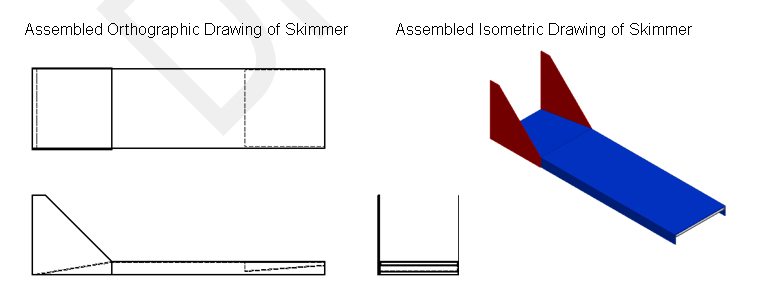 Skimmer Plans: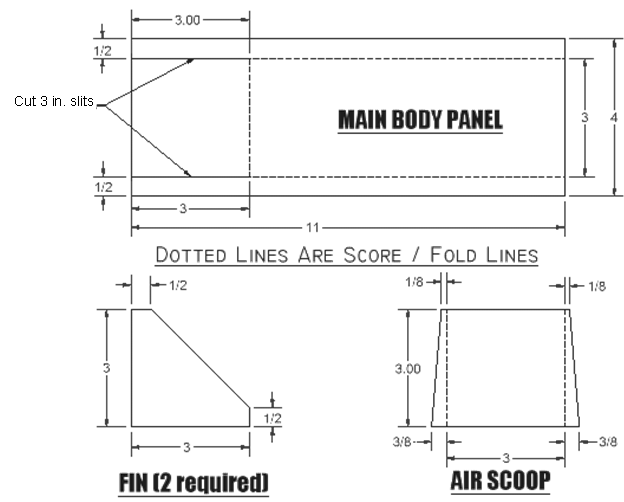 How did your measuring skills help you build your skimmer? How far did your skimmer travel?
Test 1			Test 2			Test 3Explain why your skimmer was more or less successful than your classmates. Write a paragraph on how you will use teamwork in your future career? 5 sentences!